В справочник номенклатуры через расширение добавлена ТЧ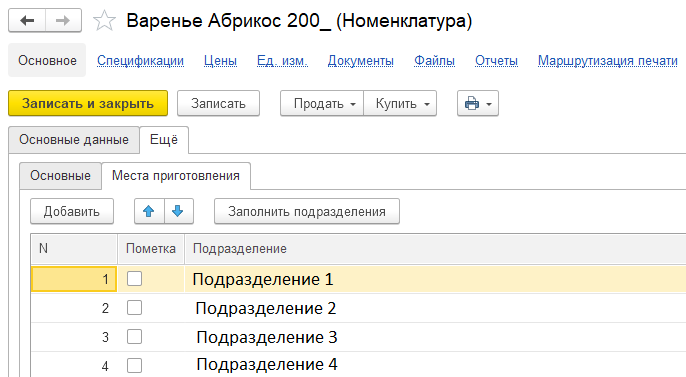 Требуется сделать обработку по  загрузке данных из файла XLS 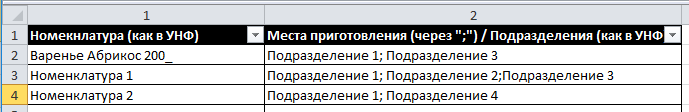 Для всех строчек с номенклатурой должны проставиться «галочки» для указанных в файле подразделений.